NOT : Lütfen bu tabloyu kan alma donanımınızın yanında görülecek şekilde bulundurunuz.!!! DİKKAT !!! YETERSİZ KARIŞTIRMA,UYGUN OLMAYAN TEST SONUÇLARINA VE YENİDEN KAN ALINMASINA              SEBEP OLUR.Kan örnekleri aşağıdaki sıraya göre alınmalıdır.Kan akışı durana kadar tüp geri çekilmemelidir.TAVSİYE EDİLEN KAN ALIM SIRASI1. KOAGÜLASYON (SİTRAT) TÜPÜ2. HEMOGRAM (EDTA) TÜPÜ3. SEDİMENTASYON (SİTRAT) TÜPÜ4.BİYOKİMYA (JELLİ) TÜPÜ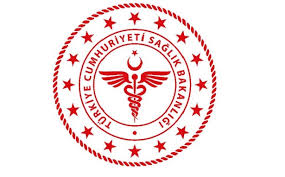 SAVUR PROF. DR. AZİZ SANCAR İLÇE DEVLET HASTANESİKAN ALIM (TÜPLER) TALİMATI SAVUR PROF. DR. AZİZ SANCAR İLÇE DEVLET HASTANESİKAN ALIM (TÜPLER) TALİMATI SAVUR PROF. DR. AZİZ SANCAR İLÇE DEVLET HASTANESİKAN ALIM (TÜPLER) TALİMATI SAVUR PROF. DR. AZİZ SANCAR İLÇE DEVLET HASTANESİKAN ALIM (TÜPLER) TALİMATI SAVUR PROF. DR. AZİZ SANCAR İLÇE DEVLET HASTANESİKAN ALIM (TÜPLER) TALİMATI SAVUR PROF. DR. AZİZ SANCAR İLÇE DEVLET HASTANESİKAN ALIM (TÜPLER) TALİMATI SAVUR PROF. DR. AZİZ SANCAR İLÇE DEVLET HASTANESİKAN ALIM (TÜPLER) TALİMATI SAVUR PROF. DR. AZİZ SANCAR İLÇE DEVLET HASTANESİKAN ALIM (TÜPLER) TALİMATI  KODUBL.TL.16YAYIN TARİHİ07.08.2018REVİZYON TARİHİREVİZYON NO00SAYFA SAYISI 01RenkKoduTüpÇeşidiKanAlımHacmiKullanımAlanlarıTersÇevirmeSantrifüjKoşulları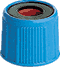 MaviSodyumSitrat1,8 ml2,7 mlKoagülasyon Çalışmaları( PT – APTT )4-5KezDevir : 4000 rpmSüre :  10 dakika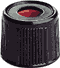 SiyahSodyumSitratESR1,6 mlSedimentasyon Çalışmaları İçin8-10Kez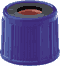 MorEDTA3 mlHematolojik Çalışmalar için( Hemogram )8-10Kez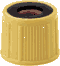 SarıSST TM IIAdvance5 mlSerum Çalışmaları İçin (Jelli)( Biyokimya-Eliza-Hormon-Seroloji-Nefolometre )-Devir : 4000 rpmSüre :  15 dakikaKAN ALIM (TÜPLER) TALİMATI